ZIMBABWE ELECTRICITY TRANSMISSION AND DISTRIBUTION COMPANY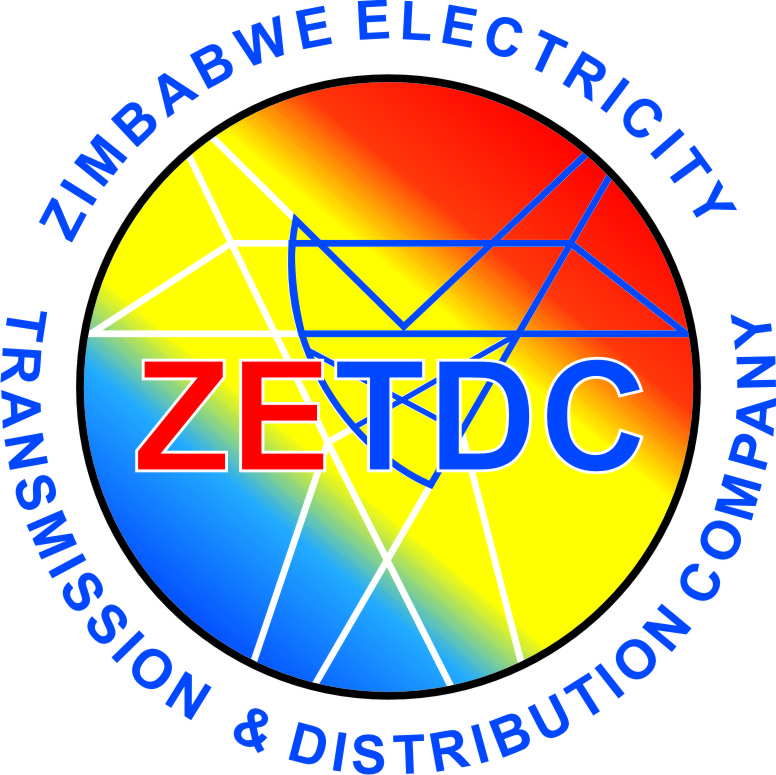 ZETDCDISTRIBUTION DEPARTMENTNORTHERN REGIONZETDC SPECIFICATION FORRECHARGEABLE TORCHES: IP54/IP65 RATED1              SCOPE.This specification covers the supply and delivery of rechargeable torches, IP54/IP65 ratedThe Supplier shall state name, place and country of manufacture.The Supplier shall state whether or not the rechargeable torches are produced under license, in which case licence holders name shall be stated.Tenders shall include a complete statement of compliance with this specification and the Technical Guarantee Schedule shall be completed. For every clause in this specification the Tenderer shall state compliance or non-compliance and shall elaborate where appropriate.DETERMINATION OF RESPONSIVENESSPrior to the detailed evaluation of Tenders, ZETDC will determine whether each Tender is substantially responsive to the requirements of the Tender Document.For the purpose of this clause, a substantially responsive Tender is one which will conform to all the terms, conditions and specifications of the Tender Document without material deviations or reservations. A material deviation or reservation is one which affects in a substantial way the price, scope, quality, completion, timing or administration of the works undertaken by the Tenderer under the Contract, or which limits in a substantial way, inconsistent with the Tender Document, the Zimbabwe Electricity Transmission and Distribution Company’s rights or the Tenderer’s obligations under the Contract and the rectification of which would affect unfairly the competitive position of other Tenders who have presented substantially responsive Tenders at reasonable price.A Tender determined to be substantially non-responsive will be rejected by the Authority and may not subsequently be made responsive by the Tenderer by correction of the non-conformity.The Zimbabwe Electricity Supply Authority may accept any non-material deviation or reservation provided that the acceptance thereof does not prejudice or affect the relative ranking order of any tender in the evaluation of Tenders.PARTICULARS OF THE ELECTRICAL SYSTEM AND USEUnless otherwise specified in the Schedule of Requirements, it must be assumed that the electrical system in which the Rechargeable Torches will be used is;Overhead and underground works.The highest system voltage does not normally exceed the nominal system voltage by more than 10%. The nominal system voltages are 33 kV and 11 kV with system frequency variation not exceeding plus or minus 2.5% from 50 Hz.The Rechargeable Torches will be used for:Working of electrical artisans and linesmen on general duty on ZESA network; installation and overhead maintenance and also for service to outdoor transformers and other similar jobs during dark and night hours.and can also be used for:Any works where there is poor lighting and there is need to enhance the lighting.PARTICULARS OF THE ENVIRONMENTThe rechargeable torches will be used in Zimbabwe and should be able to fully function under the Zimbabwe weather conditions.The rechargeable torches design and material shall be capable of functioning well under the following environmental conditions.a) Ambient temperatures:(i)            Maximum:                          40 °C(ii)           Minimum:                           minus 10 °C(iii)          Maximum daily average: 35 °Cb) Altitude:Maximum altitude of 1 500 metres above sea level.  The design shall allow for reduced cooling effect due to high altitude.c) Humidity:Humidity of 13mg per cubic metre absolute and 65% relative before storms with   vapour pressure of 17mmHg.It is the supplier’s responsibility to make himself familiar with any other climatic and physical conditions pertaining in Zimbabwe and to supply earth sets which meet all such conditions.LANGUAGE, UNITS AND STANDARDSAll tenders, correspondence, description upon drawings, illustrations or instructions shall be in unambiguous English Language. SI Units of measurements shall be used throughout.Except where modified by ZETDC’s Specifications, European standards Recommendations (EN358:2000) shall apply throughout or British Standards (BS) where they amplify the EN358:2000. In the case of conflict between the above stated Standards and this Specification, the ruling of this Specification shall prevail.DEFINITIONS                Throughout this document, the following terms shall be used in the manner defined below:May       – indicates the existence of an optionShall      – indicates that a statement is mandatoryShould – indicates a recommendationTHE RECHARGEABLE TORCHES SHALL HAVE THE FOLLOWING DESIGN FEATURES:Rechargeable LED lightAt least 500 Lumens outputAt least 500-meter light beamIP 54 / IP65 rated- Water and dust ingress resistantShock ResistantAC chargingUSB ChargingAble to operate on adjusted power modes, at least full beam, half beam and emergency modeAble to operate for at least 5 hours on half and full power modesShould fully charge by at most 15hours or lessMinimum of 3V 4000mAhMaximum weight of 1000gStrap and handlePackaging – each rechargeable torch shall be supplied in moisture proof materialManuals and other AccessoriesThe following manuals and toolkit shall be supplied at time of delivery:Moisture Proof packagingManual and operator’s guide containing the following information:The name of the manufacturer; Where appropriate, the name and address of the supplier or such other information as enables the supplier to be traced;A statement of the purposes and limitations of the product;A warning against making any alterations or additions to the product:General warnings and dangers in the use of the productStorage instructionsInstructions for cleaning and maintenanceWarrantyA minimum one-year warranty shall be provided on all manufacturers’ equipment.4              TECHNICAL GUARANTEE SCHEDULEPlease complete this schedule by ticking where requirement is met or stating the actual tendered Rechargeable LED torches specification in the column labelled ActualParticularRequirementActual1.       Light Outputa.       LED1.       Light Outputb.       Minimum of 500m beam distance1.       Light Outputc.       Adjustable power modes:2.       Batterya.       Rechargeable Lithium ion or Li-ion2.       Batteryb.       Minimum 3V2.       Batteryc.       Minimum 4000mAh2.       Batteryd.       Duration to fully charge-15hours or less2.       Batterye.       Supports USB/AC  Recharging3.       WeightShall not exceed 1000g4.       PackagingMoisture proof packaging5.       Resistancea.       Shock Resistance: Minimum 1.5m5.       Resistanceb.       Water ingress resistance6.       Design& Constructiona.       Portable handle6.       Design& Constructionb.       Hand or shoulder Strap7.       IP Rating     IP 54/IP 658.       Warranty              At least one year9.       Product dataa.       Provide a detailed manufacturers data sheet of the LED rechargeable torch you intend to supply9.       Product datab.       Provide clear colour pictures of the LED rechargeable LED torch